Publicado en Madrid el 04/05/2022 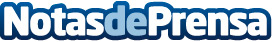 Publicado el libro blanco sobre la contribución de los fabricantes de recambios al desarrollo sostenibleEn el marco de Motortec Madrid, la Asociación Española de Proveedores de Automoción (SERNAUTO) celebró el pasado 21 de abril el evento "Sostenibilidad en la Posventa de Automoción" con el objetivo de poner en valor las buenas prácticas e iniciativas llevadas a cabo por el sector de los fabricantes de componentes y presentar el Libro Blanco "Contribución de los fabricantes de recambios al desarrollo sostenible"Datos de contacto:Comunicación de SERNAUTO91 562 10 41Nota de prensa publicada en: https://www.notasdeprensa.es/publicado-el-libro-blanco-sobre-la Categorias: Nacional Motociclismo Automovilismo Madrid Ecología Industria Automotriz http://www.notasdeprensa.es